SREDA, 6. 5. 2020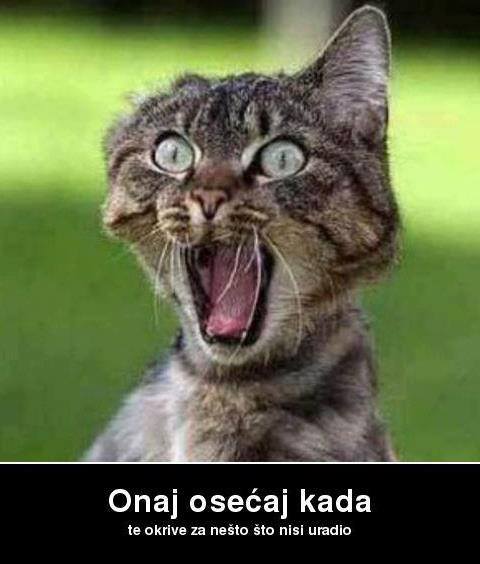 Kaaj?! Že sreda!Oh kako gre hitro čas!MATEMATIKAReši stran 28 v SDZ.SLOVENŠČINAOglej si PPT predstavitev in ponovi o ljudskih pravljicah. NARAVOSLOVJE IN TEHNIKA PISNO ODGOVORI NA VPRAŠANJA V ZVEZEK ( Vprašanj ne prepisuj, odgovore pa zapiši v celih povedih!). Pomagaj si z besedilom v učbeniku stran 61 - 63.Kako vemo, da so nekoč na Zemlji živeli dinozavri?Po čem sklepamo, da so se živali prilagodile na svoje okolje? Utemelji s primerom.Kaj imata skupnega in v čem sta si različna mrož in veverica?Kaj so potomci?Kdaj rečemo, da vrsta živali ali rastlin izumira?Dodatno (če želiš):Na slikah so 4 ptiči, ki so se različno prilagodili na svoje okolje. Razmisli, katere lastnosti pripadajo določeni ptici in jih ustrezno pripiši/uvrsti v tabelo.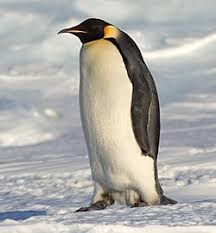 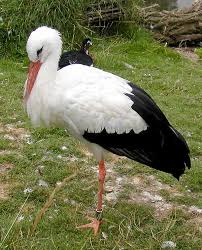 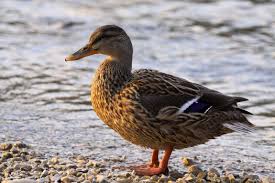 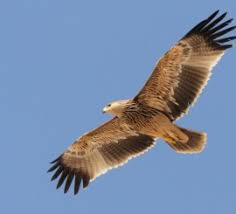 Ne more letetiDobro leta (lahko jadra)Močan kljun (razkosa plen)Plavalna kožicaKrila oblikovana za plavanjeDolge noge (brodi po vodi)Močni kremplji (ujame plen)Nazobčan kljun (lov rib)Med prsti na nogah plavalna kožicaDolg kljun za iskanje (deževniki, polži, plazilci, ribe)Dobro leta (lahko jadra)Perje mastijo, da se ne zmočiKosti niso votle, da so močnejšeDobro leta (delna selivka)